Mediasiya Şurasının İdarə Heyətinin “31” avqust 2022-ci il tarixli qərarı ilə təsdiq edilmişdir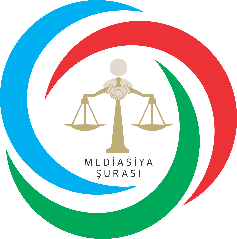 MEDİASİYA ŞURASIBakı __ saylı Mediasiya təşkilatıAZ 1033  Bakı şəhəri, Heydər Əliyev prospekti 115 telefon:+9941234504888. E-poçt mediasiya9999@gmail.comMEDİASİYA SESSİYASI BARƏDƏ B İ L D İ R İ Ş Bu bildiriş “Mediasiya haqqında” Azərbaycan Respublikası Qanununun 21.8-ci maddəsinə əsasən tərtib edilmişdir və mübahisənin qarşılıqlı razılıqla həll edilməsi üçün mediasiyada iştiraka dəvət üçün göndərilir.Bildirilir ki, əgər qarşı tərəflə aranızda fərqli razılaşma yoxdursa, qanunvericiliyin tələblərinə əsasən mediasiya zamanı əldə olunan bütün məlumatlar məxfi saxlanılmalıdır. Belə məlumatları yaymağa görə qanunvericiliklə məsuliyyət müəyyən edilir.Qoşma: mediasiyanın tətbiqi barədə təklifin surəti və tam mediasiya üzrə təklif olunan xidmət haqqı barədə məlumat____________________                                                          ____________________           M.Y                                                     (Mediatorun soyad, ad, ata adı)                                                                                (Mediatorun imzası və möhürü)Nömrə:Tarix:Bildiriş göndərilən tərəfin adı, atasının adı, soyadıBildiriş göndərilən tərəfin ünvanı, telefonu, elektron poçt ünvanıMediatorun adı, atasının adı və soyadı, reyestr nömrəsi, əlaqə vasitələriMediatoru təyin edən mediasiya təşkilatı barədə məlumat və əlaqə vasitələri (əgər Mediasiya Şurası tərəfindən təyin edilibsə, bu barədə qeyd etmək)Mübahisənin növü (işarə edilməli)Kommersiya          Ailə           ƏməkMülkiİnzibatiDigər:Təklifdə göstərilən mübahisənin predmeti Mediasiya sessiyasının keçirilmə tarixi, vaxtı və yeri